PROGRAMA DE INTERCÂMBIO DE JOVENS – SHORT TERM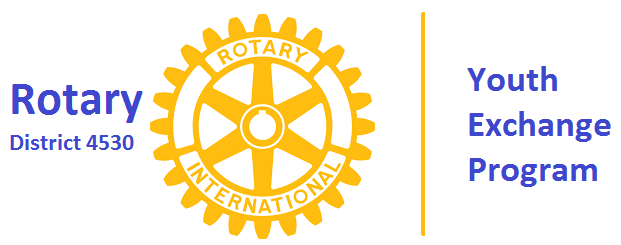 Os intercâmbios de curta duração variam de algumas semanas. Os participantes geralmente não frequentam instituições escolares no país anfitrião. ELEGIBILIDADEO programa está aberto a estudantes de 14 a 19 anos de idade (incompletos na data de partida) que estejam acima da média em seus estudos, sejam atuantes na comunidade e possuam certas qualidades, como facilidade de adaptação e disposição para enfrentar novos desafios. Todos os candidatos precisam ser patrocinados por um Rotary Club local, preencher o formulário de inscrição e ser entrevistados pessoalmente.CUSTOS DO PROGRAMAO programa é totalmente administrado por associados de Rotary Clubs, e os custos variam dependendo do distrito rotário e país onde o intercâmbio ocorre. Contate o Rotary Club local para saber mais informações. Em geral, os pais ou guardiões legais dos estudantes devem prover: Passagem aérea de ida e volta.Seguro de viagem que cubra despesas médico hospitalares em casos de acidente ou doença e que atenda aos requisitos de Rotary Internacional.Os documentos de viagem, tais como passaporte e vistos. (se for o caso)Dinheiro para despesas gerais.Taxas do Programa.PERGUNTAS FREQUENTES:- Qual o período de inscrição?O Short Term Exchange Program – STEP – (Programa de Curta Duração) está sempre aberto aos interessados que reúnam as exigências do intercâmbio, a partir de 14 anos e o limite de idade são 19 anos incompletos na data de partida. O programa tem duração a partir de 2 semanas, raramente ultrapassando 45 dias (a duração e período do intercâmbio será ser negociado entre as famílias anfitriãs).- As taxas são as mesmas do de longa duração?Para o intercâmbio família-família (com reciprocidade, ou seja, um intercambista vai e outro vem), é cobrada:Inscrição R$ 800,00ApplicationForm R$ 1.000,00GuaranteeForm R$ 1.200, 00- Os intercambistas recebem alguma mesada ou precisam levar dinheiro para o custeio nesse curto período? E os que vêm para o Distrito 4530 recebem mesada?As despesas de custeio (passagem, seguro) são integralmente de responsabilidade do intercambista. A hospedagem e alimentação são providas pela família anfitriã. As despesas do dia a dia "pocketmoney" devem ser providenciadas pelo intercambista, ou seja, não há mesada.- Quem procura o País ou Distrito para realizar o intercâmbio?A Comissão de intercâmbio dos Distritos, com base nas opções feitas pelo candidato.- As regras do intercâmbio de curta são as mesmas do de longa duração?As regras de intercâmbio são as mesmas. Mas não tão rígidas como no de longa, porque o candidato muitas vezes já é maior de idade. Nestes casos, ele indica no formulário que bebe e fuma socialmente, por exemplo, e isto não prejudica na maioria dos casos (dependendo do país anfitrião) sua condição para submissão à vaga.COMO SE INSCREVEROs Intercâmbios de Jovens são administrados localmente e todos os candidatos devem ser indicados por um Rotary Club local. Rotary Clubs estão presentes em mais de 200 países e áreas geográficas e este tipo de intercâmbio é realizado em praticamente todos eles. Para encontrar o Rotary Club mais próximo em sua cidade, use a ferramenta Localizar Rotary Clubs no site www.rotary.org/pt. Após contatar o clube, será solicitado que se inscreva oficialmente para o programa e, se for o caso, participe de entrevistas.Nosso Site: www.rye4530.com.brA INSCRIÇÃO É COMPOSTA DE:-ficha de inscrição;-ficha da família anfitriã;-cópia do depósito de R$ 500,00;-cópia dos boletins ou na ausência destes do histórico escolar do ano anterior e do ano vigente a inscrição;- Visita/Avaliação da Família – (feito pelo oficial de intercâmbio do club).OBS: Somente aceitaremos a inscrição do candidato se toda a documentação estiver completa.Os depósitos deverão ser feitos na seguinte conta:Associação de Intercâmbio de JovensCNPJ: 02.655.282/0001-90Banco do BrasilAgência: 3598-XConta Corrente: 21526-0Entregar pessoalmente ou mandar via correio para:
Rotary International Distrito 4530
Programa de Intercâmbio Internacional de Jovens
SCES Trecho 03  Lote 06 Brasília DF CEP 70200-003
www.rep4530.org / secretaria@rye4530.com.br
FONE (61) 3223-8878Em caso de dúvidas e esclarecimentos:Coordenadora ShortTerm: Gustavo de Faria Francopt2adm@pobox.com